ANEXO I - LAUDO TÉCNICO DE INSPEÇÃO VEICULAR (identificação da blindadora) LAUDO TÉCNICO DE INSPEÇÃO EM VEÍCULO AUTOMOTOR BLINDADO Nº ____________________ / ____(ano)____ A 	empresa ________________________________________________________________________, 	registro nº______________, CNPJ nº _______________________,  CERTIFICA  que inspecionou, em ________(mês/ano)________,  o veículo automotor de chassi nº __________________________, marca/modelo:______________________________, cor:___________________, RENAVAM nº __________________ e placa _______________, cidade/UF, no qual constatou-se o seguinte: a. Blindagem transparente: Aplicação de Proteção Balística transparente conforme o mosaico anexo a este Termo. Nível de Proteção balística estimado: ___________. Outras Observações úteis: b. Blindagem opaca: Aplicação de Proteção Balística opaca conforme o mosaico anexo a este Termo. Nível de Proteção balística estimado: ___________. Outras Observações úteis: Local e data  ANEXO I (verso)MOSAICO DE APLICAÇÃO DE BLINDAGENS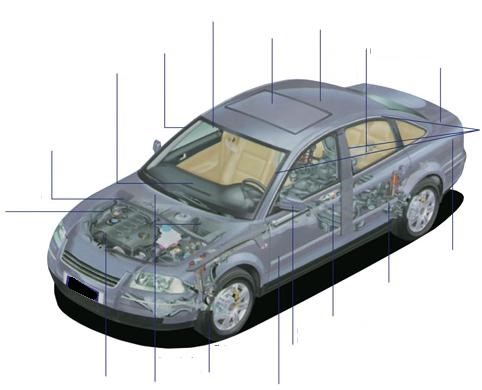 (Não é modelo oficial. Serve apenas para referência.)_________________________________Responsável legal(Nome completo, CPF e função)_________________________________Responsável técnico(Nome completo e CPF)